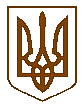 БУЧАНСЬКИЙ МІСЬКИЙ ГОЛОВАР О З П О Р Я Д Ж Е Н Н Я03.12.2021			         	       		                                                 № 212Про скликання позачергового засідання 24-ї сесії Бучанської міської радиVIIІ скликання	На підставі ст.42, 46 Закону України «Про місцеве самоврядування в Україні»,РОЗПОРЯДЖАЮСЬ:Скликати 24-у позачергову сесію Бучанської міської ради VIІI скликання о 17.00 год.,  06.12.2021 року в приміщенні Бучанської міської ради за адресою: м. Буча,  вул. Енергетиків 12.До порядку денного 24-ї позачергової сесії внести питання у відповідності із додатком.Секретарю ради  Шаправському Тарасу Олександровичу довести дане розпорядження до відома депутатів Бучанської міської ради,  запросити на сесію керівників управлінь і відділів міської ради та старост Бучанської міської територіальної громади, повідомити представників засобів масової інформації.Контроль за виконанням даного розпорядження покласти на секретаря ради Шаправського Тараса ОлександровичаМіський голова 						              Анатолій ФЕДОРУККеруючий справами ________________ 			 (Особистий підпис )_________2021       (дата)Дмитро ГАПЧЕНКОВ.о. начальника юридичного відділу управління юридично-кадрової роботи ________________ 			 (Особистий підпис )_________2021       (дата)Юлія ГАЛДЕЦЬКА